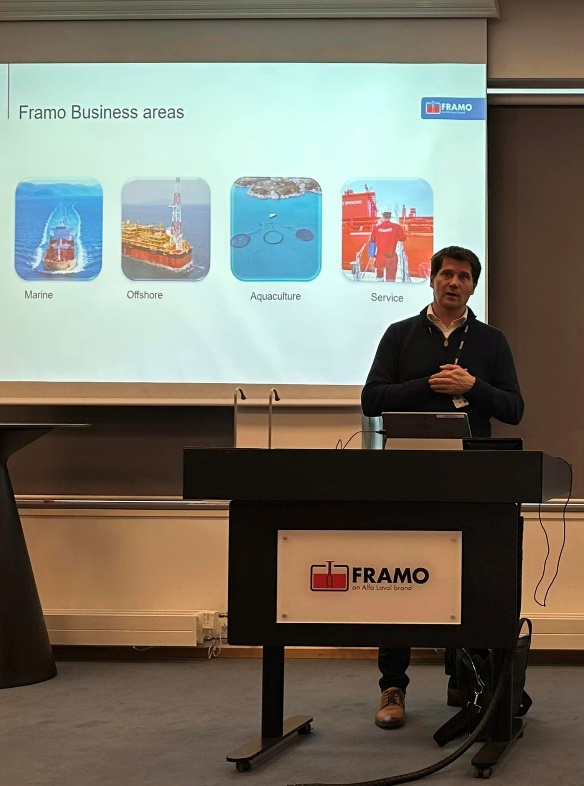 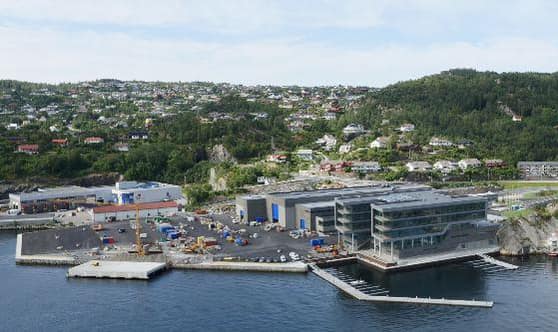 Bedriftsbesøk på Framo Askøy.
Siv.ing. Terje Ljones (t.v.) ønsket 11 medlemmer velkommen, orienterte om bedrifts organisasjon og virke og guidet oss gjennom avdelingene. Bra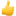 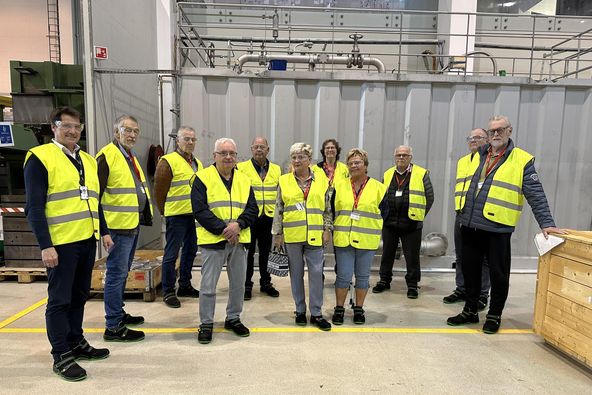 Torsdag 11 mai 2023Framo AS marketed under the brand name Framo is a supplier of submerged cargo pumps to the tanker market. The company was founded in 1938 and is located outside Bergen, Norway. The portfolio of products include submerged cargo pumps, transportable pumping systems, oil-recovery equipment, anti-heeling systems and offshore pumping systems. All of their products are manufactured in Norway.The company was founded by Frank Mohn (1916–2001). Since 2014, Framo has been owned by Alfa Laval.Torsdag 04 05 2023Det var ikke et vanlig rotarymøte denne gangen.  Møtet var for rotarianere fra alle klubbene i AG områdene 4 og 5.  ( Klubber i og rundt Bergen.)Møtet ledes av distriktsguvenørene. Foruten tre fra kameratskomiteen som tok seg av det praktiske så var det fem andre fra askøy rotaryklubb til stede. Noen helemøtet og noen siste del.  Møtet varte fra kl.17 til 20.15.  Det var frivillig å møte opp på siste del av møtet.Siden vi ikke var tilstede hele tiden og bare observatører på litt av møtet så er det vanskelig å skrive referat, men legger ved programmet for møtet.kl.17 - 1830  TRF kvalifiseringsseminarkl.1830 - 1847 Enkel serveringkl.1845 -2015 VårmøteEt TRF kvalifiseringsseminar er for de i klubbene som TRF ansvarlige eller har interesse av TRF arbeid.  Vårmøte var en oppsummering av rotaryåret 22/23 for årets presidenter og klubbledere- ogen stafettpinne -overføring til innkommende presidenter og andre klubbledere fo 23/24arvidMEDLEMSMØTE 25. MAI:BEDRIFTSBESØK PÅ FRYDENBØ INDUSTRI PÅ HANØYTANGEN10 glade medlemmer (John Ivar, Helge, Einar, Bente, Liv, Eli, Geir, May Britt, Arvid og Lars) møtte opp til et spennende bedriftsbesøk på Frydenbø Industri på Hanøytangen. Vi ble møtt av områdesjef Bjørn Harald Gjesdahl, og han startet besøket med en gjennomgang og informasjon om hele FRYDENBØ GROUPS.  Dette er et stort familieeid selskap eid av Knut Herman Gjøvåg.  Det begynte som et slipp og mekanisk verksted på Damsgård i 1916, og har senere vokst seg til et stort konsern bestående av selvstendige enheter: Car Dealership – Real Estate – Industri – Marine – Global – Nxt (Investering).Frydenbø Industri kom til Hanøytangen i 2010.  På en tomt, overtatt etter Stangelands virksomhet, ble det bygget et stort anlegg som sto ferdig i 2015.  Tomten er solgt videre til Nordscrap (Hellik Teigen Group) – og Frydenbø Industri er nå leietaker her.Frydenbø Industri er et service og kompetansemiljø med over 80 ansatte, og sier de er «totalleverandør av marine service». Hovedområde er elektro på Fiskerinæringens båter under mottoet:  Reparere – ikke kaste!Frydenbø Industri har planer for å fremtiden – og vil være med på det grønne skiftet ved å «omdanne» diesel motorer til batteri- og elektriske motorer.  De håper også å få en avtale med Forsvaret om at alt fregattvedlikehold skal kunne gjøres av Frydenbø Industri.Etter en omvisning i to store verkstedshaller takket vi for at vi fikk bli kjent med Frydenbø – og sa at vi håpet på videre samarbeid både på yrkesmessen og i andre sammenhenger.Ref Eli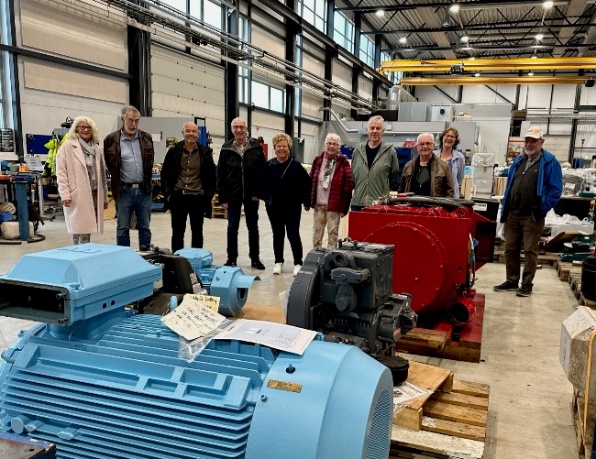 ASKØY ROTARY KLUBBASKØY ROTARY KLUBBASKØY ROTARY KLUBBASKØY ROTARY KLUBBASKØY ROTARY KLUBBASKØY ROTARY KLUBBASKØY ROTARY KLUBBASKØY ROTARY KLUBBASKØY ROTARY KLUBBASKØY ROTARY KLUBBASKØY ROTARY KLUBB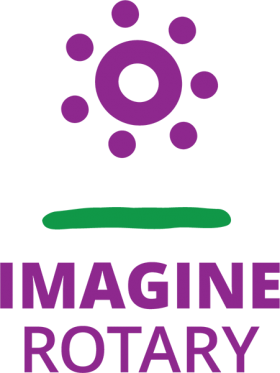 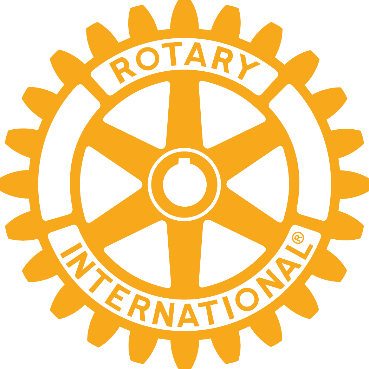 Rotary året 20 22 - 2023Rotary året 20 22 - 2023Rotary året 20 22 - 2023Rotary året 20 22 - 2023Rotary året 20 22 - 2023Rotary året 20 22 - 2023Rotary året 20 22 - 2023Rotary året 20 22 - 2023Rotary året 20 22 - 2023Rotary året 20 22 - 2023Rotary året 20 22 - 2023Brev nr.10  31.05.23Fremmøteoversikt:Fremmøteoversikt:Fremmøteoversikt:DatoAntallGjesterGjester04 05 23 8 +17Vårmøte AG 4 og 5 med GuvenørVårmøte AG 4 og 5 med GuvenørVårmøte AG 4 og 5 med GuvenørVårmøte AG 4 og 5 med GuvenørVårmøte AG 4 og 5 med GuvenørVårmøte AG 4 og 5 med GuvenørVårmøte AG 4 og 5 med GuvenørMedlemmer fra AG 4 og 5 Medlemmer fra AG 4 og 5 11 05 231145,8%Framo bedriftsbesøk45,8%Framo bedriftsbesøk45,8%Framo bedriftsbesøk45,8%Framo bedriftsbesøk45,8%Framo bedriftsbesøk45,8%Framo bedriftsbesøk45,8%Framo bedriftsbesøkTerje Ljones Terje Ljones 18 05 230Helligdag Helligdag Helligdag Helligdag Helligdag Helligdag Helligdag 25 05 2310  41,7 %Frydenbø bedriftsbesøk 41,7 %Frydenbø bedriftsbesøk 41,7 %Frydenbø bedriftsbesøk 41,7 %Frydenbø bedriftsbesøk 41,7 %Frydenbø bedriftsbesøk 41,7 %Frydenbø bedriftsbesøk 41,7 %Frydenbø bedriftsbesøkProgramoversikt for neste måned:Programoversikt for neste måned:Programoversikt for neste måned:Programoversikt for neste måned:Programoversikt for neste måned:Programoversikt for neste måned:Programoversikt for neste måned:DatoTema3minutterReferentAnsvarlig01 06 23Spise -pratemøteSpise -pratemøteSpise -pratemøteSpise -pratemøteSpise -pratemøteSpise -pratemøteSpise -pratemøteGiskeJohn Ivar                 08 06 23Omvisning Askøy videregåendeOmvisning Askøy videregåendeOmvisning Askøy videregåendeOmvisning Askøy videregåendeOmvisning Askøy videregåendeOmvisning Askøy videregåendeOmvisning Askøy videregåendeIngerbeth15 06 23Innkommende  president Innkommende  president Innkommende  president Innkommende  president Innkommende  president Innkommende  president Innkommende  president EinarLarsAsbjørn22 06 23Sommeravslutning Sommeravslutning Sommeravslutning Sommeravslutning Sommeravslutning Sommeravslutning Sommeravslutning GeirFødselsdager i maiFødselsdager i maiFødselsdager i maiFødselsdager i maiFødselsdager i maiNavnDagMndÅrAlderErling KlyveErling KlyveErling KlyveErling KlyveErling KlyveErling Klyve05063489Terje StevnebøTerje StevnebøTerje StevnebøTerje StevnebøTerje StevnebøTerje Stevnebø180655     68President Eli Lexander President Eli Lexander President Eli Lexander President Eli Lexander Sekretær Brith GraneSekretær Brith GraneRostaliene 52 BRostaliene 52 BSollivegen  8Sollivegen  8Mobil       91331392Mobil       91331392Mobil       91331392Mobil                90992525Mobil                90992525E post     elex@online.no elex@online.no elex@online.no elex@online.noEpost 